Moazzam (Accountant)C/o-Mob No. +971504973598	moazzam.342151@2freemail.com 	ObjectiveSeeking for a challenging position as an Accountant in a well reputed organization where all my skills and abilities will be utilized and I will get a chance to push my career in this field within a well reputed organization.Summary of Qualifications & EducationI have been serving as an Accountant for more than 6 years and I have a sound experience in solving all financial problems in a professional way. I am quite able to make productive use of all my skills and abilities in training the quality of services and I am expert in making sudden but rational decision on daily basis. Many times I had to face serious problems where I suggested and Implemented appropriate solutions to all problems and made proper use of authority for the betterment of organization. MBA (Finance),  from L. N. Mishra Institute Patna, Maghad University                     July-2009.                                      One Year Advance Diploma in Finance (R.G.L) (Patna, Bihar, India)                         May-2015.B.C.A Completed from M.C.R.P University (Bhopal, M.P India)			Dec-2005.Diploma in Accounts from Web World Wide Institute (Patna, Bihar, India)		Feb-2005.I.Sc. (10+2) from B.I.E.C Patna (Bihar, India).					Mar-2002.Employment History (more than 6 Years Experience)Accountant	July-2015 to PresentResponsibilities	Gargi Communication Pvt. Ltd.•	Review and approve all Reimbursement.	•	 Manage petty cash, track all financial records and reporting, created monthly reports and end month summarizing.•	Manage general ledger, accounts payable, accounts receivable, sales billing, & cash management.•	Show all Expenses Summary of A/P (Concerned with petty cash and all other invoices)•	Prepare of Individual performance report, monthly activity expenses and progress report.•	Prepare Profit & Loss Statement, monthly closing and cost accounting reports.•	Applicable for cashier & distribution of salary.•	Processed Travel & Expenses Reports.Accountant	April-2011 to June-2014Responsibilities	Al-Osais Contracting (Int’l Holding) Co. K.S.A•	Manage all general accounting function. Manage General Ledger, accounts payable, accounts receivable, sales, billing, cash management, investment & fixed asset activities. •	Processed A/P, A/R & Cash Receipt for Journal Entry into the G/L System.•	Review and approve all Reimbursement.•	Manage petty cash, track all financial records and reporting, created monthly projection reports and end month summarizing.•	Reconciliation of Supplier Statement of Account. (On monthly basis)•	Show all Expenses Summary of A/P (Concerned with Food, Vehicles & Maintenance, & Real Estate)•	Prepare of Individual performance report, monthly activity expenses and progress report.•	Prepare Profit & Loss Statement, monthly closing and cost accounting reports.•	Prepare Financial Statement of Business, and determine if the company is making  profit or not.(SAP Responsibilities)•	Creation of Supplier’s or Vendor. Creation of Purchase Order, Sales Order & Billing.•	Cross Checking of Goods Receipt.(Payable Invoices)•	Process of Petty Cash invoices. (Parking, Posting & Cheque Creation)•	Process of Food, Vehicles & Project Concerning Payable invoices. (Parking, Posting & Cheque Creation)Company Profile:AL-OSAIS Contracting (INT’L HOLDING CO), owning a major shares in more than 16 companies and minority in more than 50 other local companies & investment institutes.To be a leading investment Holding Company in Construction, Heavy Equipment Hire & Scaffolding support service, Manufacturing, Trading & Services providing efficient and quality execution through affiliated companies, building a degree of customer retention, conforming to International Standards and Development of Human Resources in tune with Globalization, Economic Reforms and Business Ethics.Sub-Contractor of leading organizations of Kingdom of Saudi Arabia like Saudi ARAMCO, SAIPEM, ANABEEB, CCC, SNAMPROGETTI ETC. with over SR. 90 million in annual revenues.Accountant	Aug.-2009 to April-2011Responsibilities	Serigrafix, India.•	Prepared Financial Statements, Trail Balance, Profit & Loss A/c & Balance Sheet.•	Responsible for Accounts Payable & Journal Entries.•	Processed Travel & Expenses Reports.•	Monitor Company Cash Flow.•	Day to day Accounting Operation and supervision of two Data Entry Clerk.•	Managed & Maintained Accounts Payable Reports.Lab Faculty	Mar-2006 to Feb-2007Responsibilities	Khan’s IT, Patna India.•	Teaching Accounts & Computer Paper.•	Concerning with Accounts, Tally & Computer  Packages.Skills•	Communication Skills					•	Computer Skills, Knowledge of Ms-word, Excel, Power Point, Tally & SAP(working).			•	Best Managing Skills•	Strategy Formulation & Implementation Skills•	Rational Decision Making Skills•	Problem Solving Skills•	Research & Result Oriented•	Confident & Disciplined•	Presentation & Training SkillsPersonalDate of Birth		:	01, March, 1983.Nationality		:	Indian.Marital Status		:	Married.Religion			:	Islam.Sex			:	Male.Date of Issue		:	08/06/2016Date of Expiry		:	07/06/2026Place of Issue		:	Patna.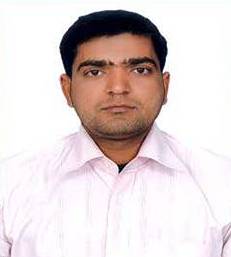 